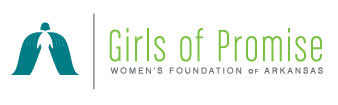 Girls of Promise™Student Application FormIf you are interested in attending the Girls of Promise™ conference, all parts of your application are required for you application to be considered: application, essay responses, teacher recommendation form. If you are accepted to the conference, you will also need to print and complete the WAIVER and bring with you to conference check-in.  NO ONE MAY ATTEND THE CONFERENCE WITHOUT A SIGNED WAIVER.  Please gather all information in advance of completing the application form because you will not be able to make changes or additions to the form once you submit it.  If you do find that you need to resubmit a form, the form with the most recent date prior to the deadline will be reviewed.Essays: Please use the opportunity to write the essays to demonstrate your critical and creative thinking. Using your own writer’s “voice”, respond to each essay question. Limit your essay to 500 words or less. Appropriateness of responses to questions, utilization of word limit, grammar and spelling will be considered during essay evaluation.Student Essay I: Why are you interested in participating in the Girls of promise program?  Student Essay II: What are your short-term and long-term educational goals?  